Republic of the Philippines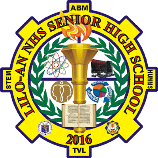 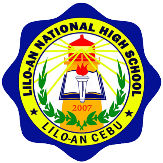 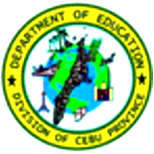 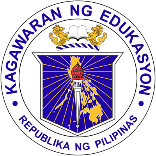 Department of EducationRegion VII, Central VisayasDIVISION OF CEBU PROVINCELILO-AN NATIONAL HIGH SCHOOLPoblacion, Lilo-an, Cebu 6002June 7, 2017SCHOOL MEMORANDUMNo. 02, s. 2017DESIGNATION OF SCHOOL COORDINATORSTO:	1.) HAZEL D. DELA TORRE and	2.) SUCHEN C. URACAThis Office hereby informs both of you of your additional Ancillary Service as you are designated as SCHOOL COORDINATORS, i.e.HAZEL D. DELA TORRE for the FIRST SHIFT andSUCHEN C. URACA for the SECOND SHIFTSpecific Tasks:2.1 Manage the School in the absence of the Principal / Assistant Principal.2.2 Accommodate VIP’s like: from DepEd / LGU / NGO / PTA / etc.2.3 Prepares reports as need arises2.4 Delegate some task to co-teachers for prompt results.2.5 Calls Faculty Meeting if deem necessary2.6 Declares the suspension of classes, provided it is called for by higher authorities.2.7 Affix signature to:	2.7.1 Certificate of Appearance	2.7.2 Teachers’ Gate Pass	2.7.3 Students’ Gate Pass	2.7.4 Other documents that needs the signature of the Principal / ASP22.8 Facilitates the Class Programs and Schedules2.9 Monitor the Security GuardImmediate dissemination and compliance with this Memorandum is expected.CARMELITO M. LAURON, SR.			CONFORM:___________________________   Assistant School Principal IIDISTRIBUTION:					CONFORM:___________________________1 copy for each coordinators1 copy for the Faculty Club1 copy for the Bulletin Board1 copy on file